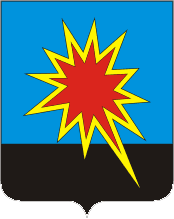 КЕМЕРОВСКАЯ ОБЛАСТЬ 
КАЛТАНСКИЙ ГОРОДСКОЙ ОКРУГ 
АДМИНИСТРАЦИЯ КАЛТАНСКОГО ГОРОДСКОГО ОКРУГАПОСТАНОВЛЕНИЕОт 12.03.2019 г.        № 66-пОб утверждении отчета «Об исполнении муниципальной программы «Улучшение условий и охраны труда, профилактика профессиональной заболеваемости в Калтанском городском округе на 2014-2020 г.г.» за 2018 годНа основании решения коллегии администрации Калтанского городского округа от 05.03.2019 г.  № 13-рк «Об утверждении отчета об исполнении муниципальной программы «Улучшение условий и охраны труда, профилактика профессиональной заболеваемости в Калтанском городском округе на 2014-2020 г.г.» за 2018 год», в целях повышения качества работы органов местного самоуправления Калтанского городского округа, а так же для наиболее эффективной реализации на территории Калтанского городского округа реформы органов местного самоуправления:Утвердить прилагаемый отчет «Об исполнении муниципальной программы «Улучшение условий и охраны труда, профилактика профессиональной заболеваемости в Калтанском городском округе на 2014-2020 г.г.» за 2018 год.Начальнику отдела организационной и кадровой работы (Т.А. Верещагина) обеспечить размещение отчета на сайте администрации Калтанского городского округа.Директору МАУ «Пресс-Центр г.Калтан» (В.Н. Беспальчук) обеспечить размещение отчета в местной газете «Калтанский вестник».Настоящее постановление вступает в силу с момента опубликования.Контроль за исполнением постановления возложить на заместителя главы Калтанского городского округа по экономике А.И. Горшкову.Глава Калтанского                                                 городского округа					                    	И.Ф. ГолдиновКОЛЛЕГИЯ АДМИНИСТРАЦИИ 
КАЛТАНСКОГО ГОРОДСКОГО ОКРУГАРЕШЕНИЕОт 05.03.2019 г.    № 13-ркОб утверждении отчета «Об исполнении муниципальной программы «Улучшение условий и охраны труда, профилактика профессиональной заболеваемости в Калтанском городском округе на 2014-2020 г.г.» за 2018 годЗаслушав и обсудив информацию заместителя главы Калтанского городского округа по экономике А.И. Горшковой «Об исполнении муниципальной программы «Улучшение условий и охраны труда, профилактика профессиональной заболеваемости в Калтанском городском округе на 2014-2020 г.г.» за 2018 год, в целях реализации государственной политики в области охраны труда по сохранению жизни и здоровья работников в процессе трудовой деятельности:1. Одобрить отчет «Об исполнении муниципальной программы «Улучшение условий и охраны труда, профилактика профессиональной заболеваемости в Калтанском городском округе на 2014-2020 г.г.» за 2018 год и утвердить в установленном порядке.Председатель коллегии					            И.Ф. ГолдиновСекретарь коллегии				   	           Т.А. ВерещагинаУтвержденпостановлением администрации  Калтанского городского округаот ______2019 г. № ____ - пОтчет об исполнении муниципальной программы«Улучшение условий и охраны труда, профилактика профессиональной заболеваемости в Калтанском городском округе на 2014-2020 г.г.» за 2018 годВ 2018 году, в целях реализации государственной политики в области охраны труда по сохранению жизни и здоровья работников в процессе трудовой деятельности на территории Калтанского городского округа были реализованы основные программные мероприятия муниципальной программы «Улучшение условий и охраны труда, профилактика профессиональной заболеваемости в Калтанском городском округе на 2014-2020 г.г.».Цели программы:Улучшение условий и охраны труда, предупреждение и снижение производственного травматизма и профессиональной заболеваемости работников организаций, расположенных на территории Калтанского городского округа.Для достижения поставленных целей были решены следующие задачи:Проведена специальная оценка условий трудаПроведено обучение и проверка знаний, требований охраны труда работников организаций;Работники прошли медицинские осмотры;Проведены лечебно-профилактические мероприятия, реабилитация и оздоровление;Работники обеспечены средствами индивидуальной защиты, спец. одеждой, спец. обувью, санитарно-гигиеническими средствами;         Всего на программные мероприятия в 2018 году были выделены средства в объеме 74,3 млн. рублей, из местного бюджета 830,4 тыс.руб.,из внебюджетных источников 73, 5 млн.руб. По сравнению с 2017 годом объем финансирования из всех источников в 2018 году вырос на 57 %.Проведена специальная оценка условий труда на 234 рабочих местах, что в 23 раза больше планового показателя;Проведено обучение и проверка знаний, требований охраны труда работников организаций в количестве 1182 человек, что в 236 раз больше планового показателя;4 779 чел. прошли медицинские осмотры;Проведены лечебно-профилактические мероприятия, реабилитация и оздоровление  1481 работнику;4 684 работника обеспечены средствами индивидуальной защиты, спец. одеждой, спец. обувью, санитарно-гигиеническими средствами;Социальный эффект от выполнения мероприятий Программы выразился в:снижении в 2018 году несчастных случаев на производстве до 0;снижении в 2018 году смертности среди трудоспособного населения от предотвратимых причин до 0;установлении компенсаций работникам за работу во вредных и (или) опасных условиях труда по результатам проведения специальной оценки условий труда;улучшении условий труда работников организаций, расположенных на территории Калтанского городского округа;улучшении демографической ситуации в Калтанском городском округе.Экономический эффект, полученный в результате поэтапной реализации мероприятий Программы, в перспективе выразится в уменьшении объема выплат, осуществляемых Кузбасским региональным отделением Фонда социального страхования Российской Федерации по временной нетрудоспособности пострадавшим или их родственникам в связи с потерей кормильца, уменьшении расходов, связанных с медицинской, социальной и профессиональной реабилитацией лиц, получивших повреждение здоровья вследствие несчастного случая на производстве или профессионального заболевания, при наличии прямых последствий страхового случая на лечение застрахованного, приобретение лекарств, изделий медицинского назначения и индивидуальный уход, посторонний (специальный медицинский и бытовой) уход, санаторно-курортное лечение, протезирование и обеспечение приспособлениями для трудовой деятельности и быта, на обеспечение транспортными средствами, а также в экономии государственных затрат на выплату компенсаций за работу в неблагоприятных условиях труда в организациях бюджетной сферы.Отчет об исполнении программных мероприятийЦелевые индикаторы программы:2017(тыс. руб.)2018 (тыс.руб.)% увеличения финансирования мероприятий по охране труда к предыдущему году, в %Местный бюджет786, 3830,4105,6 %Внебюджетные источники46 573, 773 483,8157,8%Всего47 360,074 314,2157%№п/пНаименование программных мероприятийСроки исполненияОбъем финансирования бюджетных организаций (тыс. руб.)Объем финансирования бюджетных организаций (тыс. руб.)Объем финансирования бюджетных организаций (тыс. руб.)Объем финансирования бюджетных организаций (тыс. руб.)Объем финансирования бюджетных организаций (тыс. руб.)Объем финансирования бюджетных организаций (тыс. руб.)Объем финансирования бюджетных организаций (тыс. руб.)Объем финансирования внебюджетных организаций (тыс. руб.)Объем финансирования внебюджетных организаций (тыс. руб.)Объем финансирования внебюджетных организаций (тыс. руб.)Объем финансирования внебюджетных организаций (тыс. руб.)Объем финансирования внебюджетных организаций (тыс. руб.)Объем финансирования внебюджетных организаций (тыс. руб.)№п/пНаименование программных мероприятийСроки исполненияВ том числеВ том числеВ том числеВ том числеВ том числеВ том числеВ том числеВ том числеВ том числеВ том числеВ том числеВ том числеВ том числе№п/пНаименование программных мероприятийСроки исполненияПлановое значениеУточненный планФактическое значение% исполнения% исполненияПричины отклоненияПричины отклоненияПлановое значениеПлановое значениеФактическое значение% исполнения% исполнения% исполнения12345677889910111111Направление деятельностиНаправление деятельностиНаправление деятельностиНаправление деятельностиНаправление деятельностиНаправление деятельностиНаправление деятельностиНаправление деятельностиНаправление деятельностиНаправление деятельностиНаправление деятельностиНаправление деятельностиНаправление деятельностиНаправление деятельностиНаправление деятельностиНаправление деятельности«Организационные мероприятия в области охраны труда»«Организационные мероприятия в области охраны труда»«Организационные мероприятия в области охраны труда»«Организационные мероприятия в области охраны труда»«Организационные мероприятия в области охраны труда»«Организационные мероприятия в области охраны труда»«Организационные мероприятия в области охраны труда»«Организационные мероприятия в области охраны труда»«Организационные мероприятия в области охраны труда»«Организационные мероприятия в области охраны труда»«Организационные мероприятия в области охраны труда»«Организационные мероприятия в области охраны труда»«Организационные мероприятия в области охраны труда»«Организационные мероприятия в области охраны труда»«Организационные мероприятия в области охраны труда»«Организационные мероприятия в области охраны труда»1.Проведение специальной оценки условий труда в  муниципальных бюджетных, автономных, казенных учреждениях и организациях др. форм собственности2018 год78,697,5397,5397,53124%39,597,697,697,6247%247%2.Организация обучения, инструктажа, проверка знаний по охране труда руководителей и специалистов муниципальных бюджетных, автономных, казенных учреждений и организациях др. форм собственности, в том числе по общим вопросам специальной оценки условий труда2018 год13,03,43,43,426%25,02599,382599,382599,3810398%10398%3.Проведение предсменного, периодического и углубленного медицинского осмотра2018 год366,7597,4597,4597,4163%38,0511557,5511557,5511557,5530374%30374%4.Проведение послесменных лечебно-профилактических мероприятий в здравпункте, профилактических прививок2018 год000010062,01573,881573,881573,882538%2538%5.Реабилитация и оздоровление работников в оздоровительных учреждениях2018 год0000100013460,613460,613460,613 460%13 460%«Техническое оснащение охраны труда»«Техническое оснащение охраны труда»«Техническое оснащение охраны труда»«Техническое оснащение охраны труда»«Техническое оснащение охраны труда»«Техническое оснащение охраны труда»«Техническое оснащение охраны труда»«Техническое оснащение охраны труда»«Техническое оснащение охраны труда»«Техническое оснащение охраны труда»«Техническое оснащение охраны труда»«Техническое оснащение охраны труда»«Техническое оснащение охраны труда»«Техническое оснащение охраны труда»«Техническое оснащение охраны труда»«Техническое оснащение охраны труда»1.Внедрение систем (устройств) автоматического и дистанционного управления и регулирования производственным оборудованием, технологическими процессами, подъемными и транспортными устройствами2018 год0001001001000001001001002.Внедрение систем автоматического контроля уровней опасных и вредных производственных  факторов на рабочих местах, лабораторный контроль2018 год0001001001000001001001003.Внедрение и модернизация технических устройств, обеспечивающих защиту работников от поражения электрическим током2018 год0001001001000001001001004.Модернизация оборудования (реконструкция, замена, проверка), а также технологических процессов на рабочих местах с целью снижения до допустимых уровней содержания вредных веществ в воздухе рабочей зоны, механических колебаний (шум, вибрация, ультразвук, инфразвук) и излучений (ионизирующего, электромагнитного, лазерного, ультразвукового)2018 год0001001001000001001001005.Устройство новых и реконструкция имеющихся отопительных и вентиляционных систем в производственных и бытовых помещениях, тепловых и воздушных завес, аспирационных и пылегазоулавливающих установок, установок кондиционирования воздуха2018  год0001001001000001001001006.Приведение уровней естественного и искусственного освещения на рабочих местах, в бытовых помещениях, местах прохода работников в соответствие с действующими нормами2018 год000100100100000001007.Приобретение и монтаж установок (автоматов)  для обеспечения работников питьевой водой2018 год000100100100000001008.Установка, обслуживание и монтаж систем видеонаблюдения, контрольно-пропускного режима, кнопок тревожной и пожарной сигнализации2018 год000100100100000001009.Обеспечение работников специальной одеждой, специальной обувью и другими средствами индивидуальной защиты, смывающими и обезвреживающими средствами2018 год219,3132,1132,160,2%60,2%60,2%044194,8344194,8344194,8344194,8344194,8%10.Обеспечение хранения средств индивидуальной защиты (СИЗ), а также ухода за ними (химчистка, стирка, дегазация, дезинфекция, обезвреживание, обеспыливание, сушка), проведение ремонта и замена СИЗ2018 год00010010010000000100№ п/пНаименование программных мероприятийСроки исполненияНаименование показателяЕд. изм.Значение целевого индикатораЗначение целевого индикатораЗначение целевого индикатораПричины отклонения№ п/пНаименование программных мероприятийСроки исполненияНаименование показателяЕд. изм.ПланФактИсполнение12345678991.«Организационные мероприятия в области охраны труда»2018 г.1. Количестворабочих мест, на которых проведенаспециальная оценка условий трудаРабочих мест10234в 23 раза1.«Организационные мероприятия в области охраны труда»2018 г.2. Количество руководителей и специалистов муниципальных бюджетных, автономных, казенных учреждений, и организаций др. форм собственности, которые прошли обучение по охране труда.Ед.51182в 236 раза2.«Техническое оснащение охраны труда»2018 г.1. Количество несчастных случаев на 1000 работающих          Случаев0,10100%2.«Техническое оснащение охраны труда»2018 г.2. Количество случаев производственного травматизма с тяжелым и смертельным исходом;Случаев10100%